О внесении изменений в постановлениеадминистрации г. Канска от 22.12.2021 № 1171В связи с допущенной технической ошибкой, руководствуясь статьями 30, 35 Устава города Канска, ПОСТАНОВЛЯЮ:1. Внести в постановление администрации г. Канска от 22.12.2021         № 1171 «Об утверждении схемы размещения нестационарных торговых объектов на территории города Канска» (далее – Постановление) следующие изменения:1.1. В приложении к настоящему постановлению – Схеме НТО порядковый номер № 190  изложить в новой редакции:2. Ведущему специалисту отдела культуры администрации г. Канска Н.А. Нестеровой разместить настоящее постановление на официальном сайте администрации города Канска в сети Интернет и опубликовать в официальном печатном издании «Канский вестник».3.  Контроль за исполнением настоящего постановления возложить на управление градостроительства администрации г. Канска.4.   Постановление вступает в силу со дня подписания. Глава города Канска                                                                         А.М. Береснев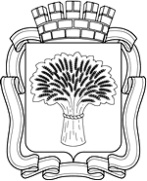 Российская Федерация                                                                             Администрация города Канска
Красноярского краяПОСТАНОВЛЕНИЕРоссийская Федерация                                                                             Администрация города Канска
Красноярского краяПОСТАНОВЛЕНИЕРоссийская Федерация                                                                             Администрация города Канска
Красноярского краяПОСТАНОВЛЕНИЕРоссийская Федерация                                                                             Администрация города Канска
Красноярского краяПОСТАНОВЛЕНИЕ23.05.2022№531190павильонул. Пролетарская, 37Е14040Продовольственные товары, продуктыГосударственная собственность, право на которую не разграниченоСМПС*до 01.01.2027г.